SREDA, 27-.5.2020 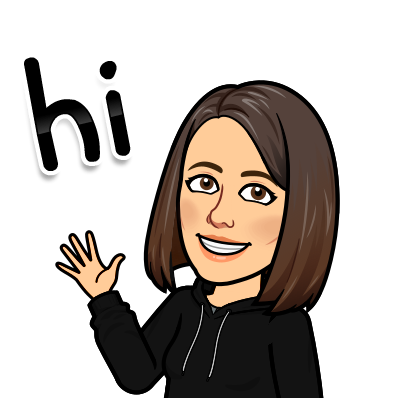 SLOVENSKI JEZIK (1 URA) 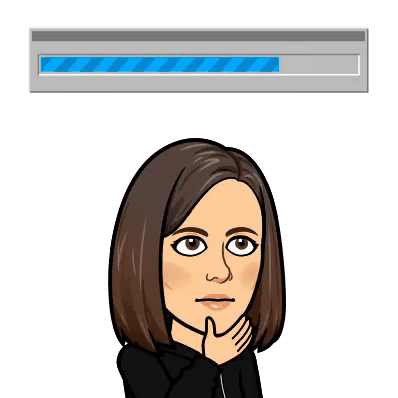 Navodila za tvoje delo:Spomni se razlage v ponedeljek. Če potrebuješ, si še enkart oglej razlago SAMOSTALNIK na povezavi: https://youtu.be/i-5Q4nE2ssgZapis v zvezek: Reši naloge v DZ str. 58- 61.DRUŽBA (2 uri) Navodila za tvoje delo:Danes bomo pregledali dve zgodovinski obdobji na UČNI URI PREKO VIDEO KLICA (tokrat pridite v 1.skupino ob 11.uri: učenci začetno črko imena na A-L in v 2.skupino ob 12.uri: učenci, ki imate začetno črko imena na M-Ž.Oglej si razlago STARI VEK na povezavi: https://youtu.be/pWfqkYuKl8wZapis v zvezek:ŠPORT (1 ura) Navodila za tvoje delo:Današnja naloga pa je povezana s kolesarjenjem: ko boste imeli kot družina čas, se skupaj odpravite na družinsko kolesarjenje.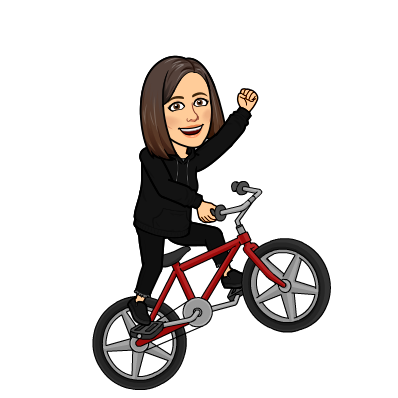 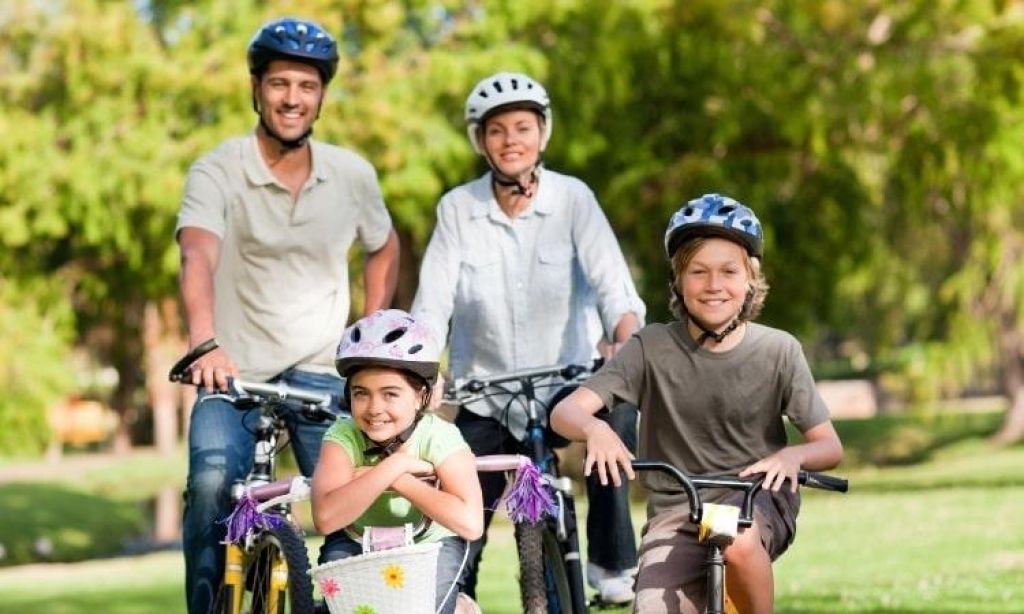 Nekaj predlogov za kolesarjenje:https://www.vipavskadolina.si/aktivno/kolesarjenje/druzinsko-kolesarjenjeSLOVENSKI JEZIK (1)V KATEREM ŠTEVILU SO SAMOSTALNIKI?DZ str, 58 in 59DRUŽBA (2)STARI VEKspletne povezaveUčbenik str. 82 IN 83ŠPORT (1 URA)KOLESARJENJEŠTEVILO SAMOSTALNIKASamostalnikom določimo število:     EDNINA(ed.)           DVOJINA(dv.)             MNOŽINA(mn.)          ENA šala                   DVE šali                     TRI šaleV preglednico dodaj ostale oblike samostalnika:V povedi podčrtaj samostalnik. Določi mu spol in število.Letos sem zlomil že dve ravnili.-ravnili: sam., sr.sp., dv.Pred šolo so se zbirali otroci.-šolo:-otroci:Nad goro je tiho drselo jadralno letalo.--STARI VEK1. Značilnosti zgodovinskega obdobja:- nastajale so prve države (Egipt, Stari Rim, Stara Grčija),- številne vojne,- razvoj kmetijstva,- suženjstvo (en človek je last drugega in dela zanj),- razvoj trgovine in obrti,- prve pisave, mesta, denar, šole,- razvoj krščanstva.2. Današnje slovensko ozemlje je bilo v starem veku del RIMSKEGA CESARSTVA:- visoko usposobljena vojska (rimski vojak= LEGIONAR)- osvajali ozemlja in pobirali davke, - razvita mesta (vodovod, kanalizacija, tlakovane ulice, obzidje, javna stranišča in kopališča), na sredini imajo glavni trg FORUM - nastajala so mesta npr.Emona (Ljubljana), Poetovio (Ptuj), Celeia (Celje), Nauportus (Vrhnika), Castra ad Flavium Frigidum- Rimljani so s seboj prinesli jezik LATINŠČINA, pisavo LATINICA, RIMSKE ŠTEVILKE- prinesli so vero v več bogov, kasneje so prevzeli krščanstvo,- prinesli so svoj način oblačenja, prehranjevanja